Міністерство освіти І науки, молоді та спорту Українинаціональний університет “Львівська політехніка”Кафедра ЕОМ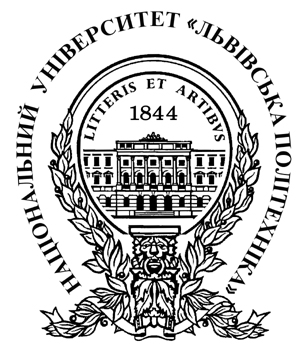 Звітз лабораторної роботи № 2з дисципліни:«Організація баз даних»Лабораторна робота № 2Тема: «Створення форм для вводу, перегляду та корекції даних»Мета: Познайомитися з можливостями OpenOffice.org Base для створення форм для вводу, перегляду та корекції даних.Завдання:Спроектувати форми для вводу, перегляду та корекції даних для створених у першій лабораторній роботі таблиць. Форми мають мати певний зміст з вибраної предметної галузі (наприклад, реєстрація нового клієнта або редагування існуючих, продаж квитка клієнтові і т.п.).Мінімальна кількість форм – 3 (проста форма, головна форма з дочірньою, форма редагована в режимі дизайнера).Наявність даних у всіх створених таблицях (мінімум 5 полів), які були внесені за допомогою спроектованих форм.Створення форм:  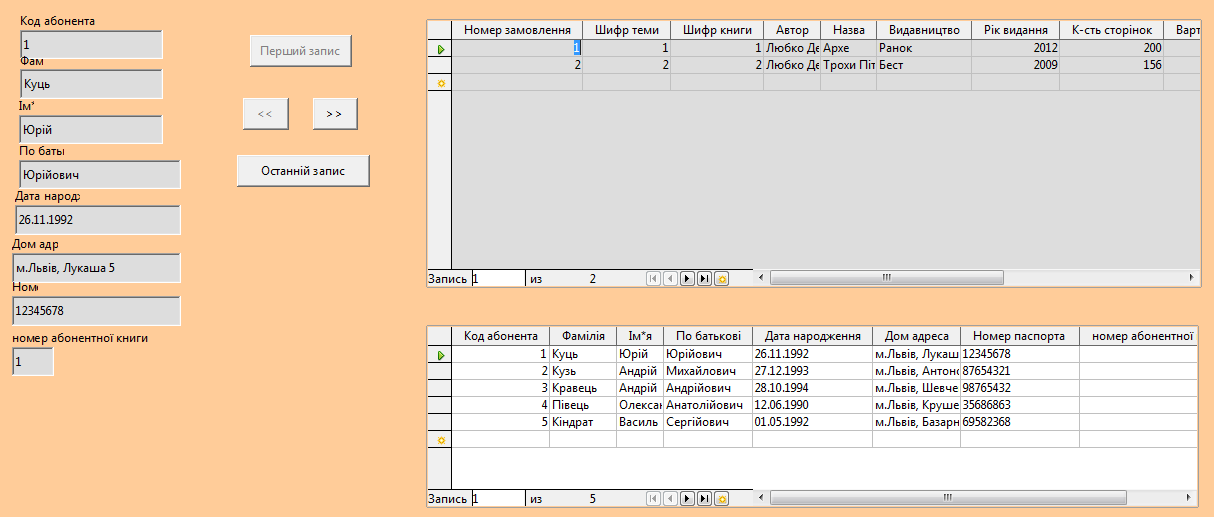  Рис.1 Форма 1Рис.2 Форма 2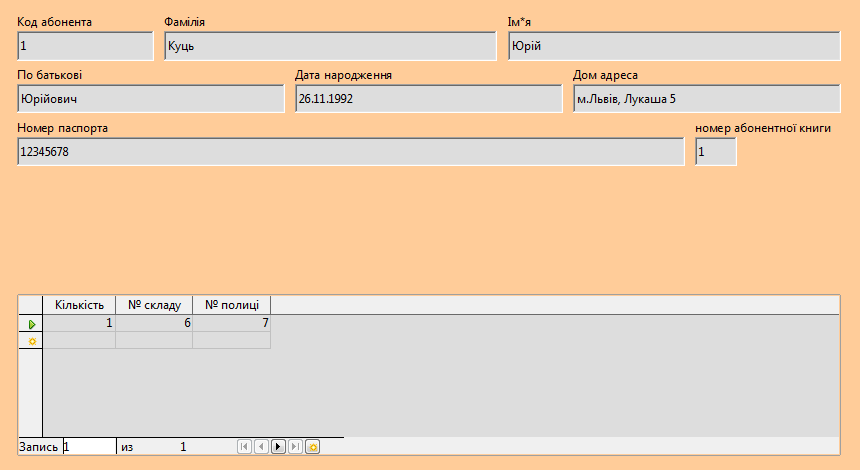 Рис.3 Форма 3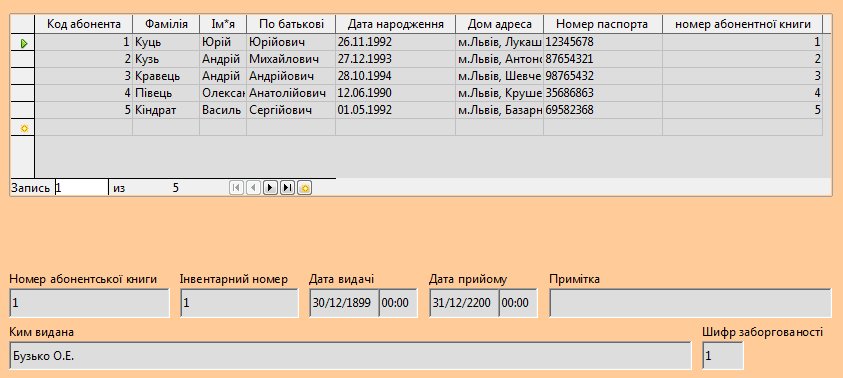 Висновок: Під час лабораторної роботи я познайомився з середовищем OpenOffice.org Base, навчився проектувати форми для вводу, перегляду та корекції даних для створених таблиць.